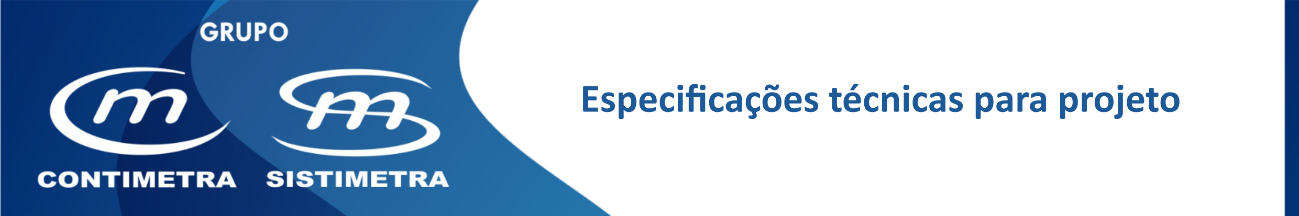 Regulador de caudal do ar dinâmicoDescriçãoRegulador de caudal de ar retangular independente da pressão próprio tanto para sistemas de caudal de ar constante (CAV) como variável (VAV) a baixa e média velocidade (1,3 a 13 m/s) aplicável quer na insuflação quer na extração do ar de instalações de ventilação ou ar-condicionado centralizadas de conforto.É constituído por um corpo retangular incluindo um sensor de medição de velocidade – uma ou mais tubos transversais perfurados – uma ou mais lâminas basculantes com eixo longitudinal comandadas por atuador elétrico exterior. Este atuador inclui um sensor/controlador de velocidade permitindo um fácil ajuste da gama de variação do caudal (através de 2 potenciómetros situados na tampa do mesmo) sem recurso a instrumentos de medida. Com um sinal analógico de 0-10V CC proveniente por exemplo de um controlador de temperatura será possível alterar remotamente o caudal. O caudal instantâneo estará também disponível, para informação remota, num sinal de 0-10Vcc diretamente proporcional à gama total de leitura da velocidade de cada tamanho de regulador. Características técnicas principais 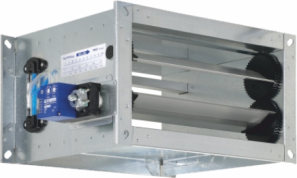 Gama de pressão diferencial de trabalho: 20 a 1000 PaGama de ajuste de caudal relação: 10:1Gama de caudais de ar: 130 a 37638 m3/hPrecisão de leitura e controlo: 5% do caudal ajustado.Estanquidade da caixa: de acordo com a norma DIN EN 1751, classe AGama de temperatura de trabalho: 10 a 50ºCFuga através da lâmina completamente fechada: classe 1 segundo norma DIN EN 1751Pode funcionar em qualquer posição.É livre de manutençãoPossui um led informativo das três situações seguintes:
- Falha na alimentação
- Caudal não atingido (falta de pressão)
- Caudal atingido de acordo com o valor ajustadoFazendo uso de contactos secos exteriores é possível forçar determinados regimes de funcionamento: regulador fechado, aberto e comutação de caudal (máximo e mínimo).Materiais construtivosCorpo e lâmina(s): chapa de aço galvanizadaTubos sensores de pressão: alumínio extrudidoChumaceiras: poliuretanoRodas dentadas: plástico anti-estático (ABS)Marca de referência	 TroxDistribuidor	 Contimetra / SistimetraModelo	 TVJ-EASY/reguladores/TVJ-EASY.docx